附件51.“北京健康宝”小程序二维码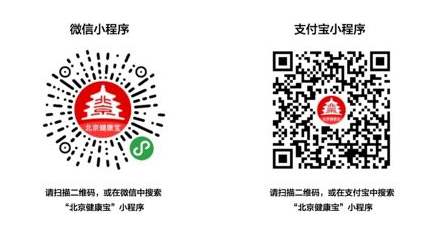 2.通行大数据卡二维码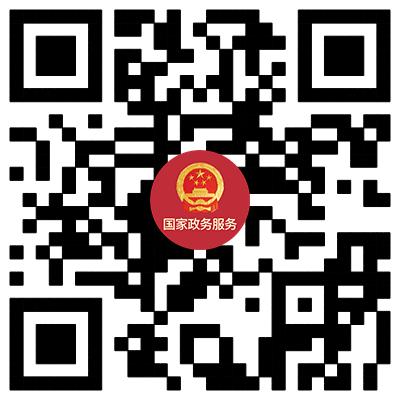 